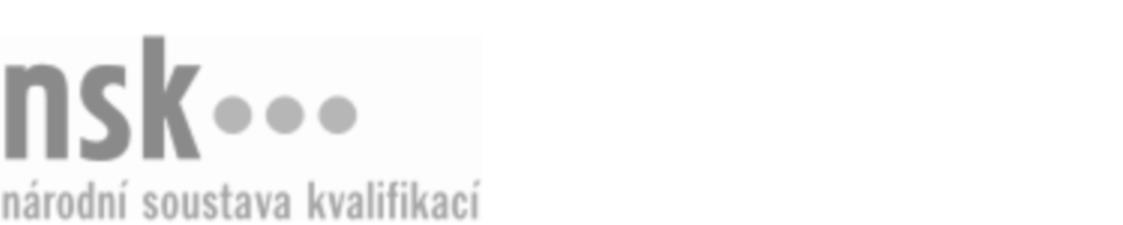 Kvalifikační standardKvalifikační standardKvalifikační standardKvalifikační standardKvalifikační standardKvalifikační standardKvalifikační standardKvalifikační standardŘidič/řidička sněžných pásových vozidel (kód: 23-082-H) Řidič/řidička sněžných pásových vozidel (kód: 23-082-H) Řidič/řidička sněžných pásových vozidel (kód: 23-082-H) Řidič/řidička sněžných pásových vozidel (kód: 23-082-H) Řidič/řidička sněžných pásových vozidel (kód: 23-082-H) Řidič/řidička sněžných pásových vozidel (kód: 23-082-H) Řidič/řidička sněžných pásových vozidel (kód: 23-082-H) Autorizující orgán:Ministerstvo dopravyMinisterstvo dopravyMinisterstvo dopravyMinisterstvo dopravyMinisterstvo dopravyMinisterstvo dopravyMinisterstvo dopravyMinisterstvo dopravyMinisterstvo dopravyMinisterstvo dopravyMinisterstvo dopravyMinisterstvo dopravySkupina oborů:Strojírenství a strojírenská výroba (kód: 23)Strojírenství a strojírenská výroba (kód: 23)Strojírenství a strojírenská výroba (kód: 23)Strojírenství a strojírenská výroba (kód: 23)Strojírenství a strojírenská výroba (kód: 23)Strojírenství a strojírenská výroba (kód: 23)Týká se povolání:Řidič sněžných pásových vozidelŘidič sněžných pásových vozidelŘidič sněžných pásových vozidelŘidič sněžných pásových vozidelŘidič sněžných pásových vozidelŘidič sněžných pásových vozidelŘidič sněžných pásových vozidelŘidič sněžných pásových vozidelŘidič sněžných pásových vozidelŘidič sněžných pásových vozidelŘidič sněžných pásových vozidelŘidič sněžných pásových vozidelKvalifikační úroveň NSK - EQF:333333Odborná způsobilostOdborná způsobilostOdborná způsobilostOdborná způsobilostOdborná způsobilostOdborná způsobilostOdborná způsobilostNázevNázevNázevNázevNázevÚroveňÚroveňŘízení a obsluha sněžných pásových vozidelŘízení a obsluha sněžných pásových vozidelŘízení a obsluha sněžných pásových vozidelŘízení a obsluha sněžných pásových vozidelŘízení a obsluha sněžných pásových vozidel33Ošetřování a údržba sněžných pásových vozidelOšetřování a údržba sněžných pásových vozidelOšetřování a údržba sněžných pásových vozidelOšetřování a údržba sněžných pásových vozidelOšetřování a údržba sněžných pásových vozidel33Praktická aplikace zásad bezpečnosti na sjezdových tratíchPraktická aplikace zásad bezpečnosti na sjezdových tratíchPraktická aplikace zásad bezpečnosti na sjezdových tratíchPraktická aplikace zásad bezpečnosti na sjezdových tratíchPraktická aplikace zásad bezpečnosti na sjezdových tratích22Řidič/řidička sněžných pásových vozidel,  29.03.2024 0:34:51Řidič/řidička sněžných pásových vozidel,  29.03.2024 0:34:51Řidič/řidička sněžných pásových vozidel,  29.03.2024 0:34:51Řidič/řidička sněžných pásových vozidel,  29.03.2024 0:34:51Strana 1 z 2Strana 1 z 2Kvalifikační standardKvalifikační standardKvalifikační standardKvalifikační standardKvalifikační standardKvalifikační standardKvalifikační standardKvalifikační standardPlatnost standarduPlatnost standarduPlatnost standarduPlatnost standarduPlatnost standarduPlatnost standarduPlatnost standarduStandard je platný od: 21.10.2022Standard je platný od: 21.10.2022Standard je platný od: 21.10.2022Standard je platný od: 21.10.2022Standard je platný od: 21.10.2022Standard je platný od: 21.10.2022Standard je platný od: 21.10.2022Řidič/řidička sněžných pásových vozidel,  29.03.2024 0:34:51Řidič/řidička sněžných pásových vozidel,  29.03.2024 0:34:51Řidič/řidička sněžných pásových vozidel,  29.03.2024 0:34:51Řidič/řidička sněžných pásových vozidel,  29.03.2024 0:34:51Strana 2 z 2Strana 2 z 2